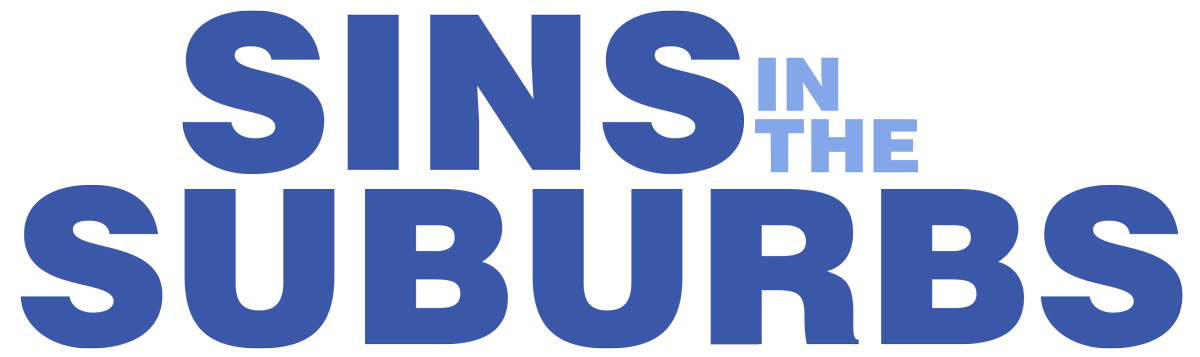 Johnson Production GroupPress KitOne-LinerA single mother is charmed by her new neighbor but news of a local serial killer makes her wonder if he’s not what he seems.SynopsisHeather is a struggling artist living in a quiet suburban neighborhood. All seems well until one day the good-looking and single Tyler moves in next door. Heather is first intrigued by Tyler. He is charming, handsome, and seems quite successful, but as news of a local serial killer begins to spread and the number of victims rises, Heather begins to question if Tyler may not somehow be involved.ProducersExecutive ProducerTIMOTHY O. JOHNSONMICHAEL MORANJOSEPH WILKAProducerA.J. KELLYLine ProducerJACOB HORNKey CastKey Cast BiographiesMONIQUE SYPKENSBorn in Sacramento, California to a German/Dutch father and an African-American/Native American mother, Monique was raised in the small suburb Elk Grove, playing basketball and taking dance lessons. She performed in community theaters and local stages from a young age. In 2016, she starred in the pilot "Fauk My Life", a coming of age story now streaming on RevryTV. Since then she has performed internationally with the Pure Praxis Theatre troupe to prevent sexual assault and retaliation in the military. She was also an educator of improv, performance and writing in many Los Angeles juvenile facilities, through The Unusual Suspects Theatre Company. Monique has appeared in many commercials, and short films. Performing in community theaters and local stages since childhood, Monique found her joy in grade school and grew up acting. (One of her first student jobs was a retail worker for traveling Broadway's Mary Poppins.) She attended Long Beach State, where she received a bachelor's degree in Theatre Arts and a minor in Film Production. Sypkens' resides in Los Angeles, and is a filmmaker currently in post production for her own short film.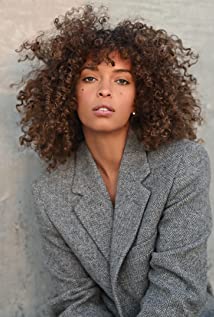 BRANDON SANTANABrandon Santana is an actor born and raised in Michigan. He graduated Oakland University in Rochester Hills Michigan in May 2018 where he earned is BFA in Musical Theatre/Business Administration. He is 22 years of age and has a total of 8 other siblings. Santana recently co starred in the upcoming Netflix series “Nos4a2” on AMC and has been a part of several theatrical and film projects in the New York area. With a passion for storytelling, Santana is committed to bringing change through challenging narratives.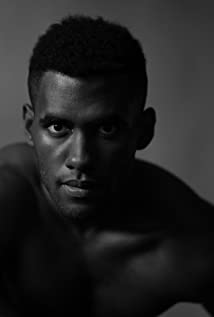 ELIZABETH JOHNSONElizabeth Johnson is an American actress born in Rochester, NY and raised in Los Angeles, CA since the age of 5. Elizabeth always having a love for the performing arts, with a 7 year background in dance, Elizabeth began to expand her artistic journey in motion pictures at the age of 19. She is best known as Chloe Pena in "Secrets on Campus".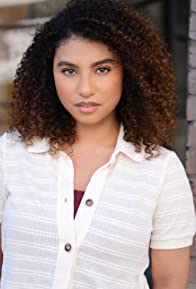 CHRISTOPHER SKY Christopher Sky is a talented American born actor, known for The Eric Andre Show, McMillions  and Freedom on the Range. His skills in improv comedy have helped him well in this industry, along with his ability to use different accents.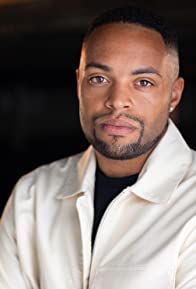 Production CreditsFull CastCasting ByJEFF HARDWICK CSAProduction DesignerBRENTON BURNADirector of PhotographyNICK ALBERTEdited ByALEX GANSMusic By RYAN GARRISONWritten ByDAVID IAN MCKENDRY
JOHN HAYESDirected BySAM FICHTNERFull CrewProducer BiographiesTIM JOHNSON – Executive ProducerTim Johnson is among the most active and reliable producers in the business thanks to top rate productions and global distribution appeal. Johnson is also responsible for producing the international hit series, DR. QUINN, MEDICINE WOMAN for CBS for over 5 seasons. During his 100-episode tenure, he also developed and produced the original docu-drama COLD CASE for CBS network, which was the very first program to integrate television with the Internet.Johnson has produced over 150 movies, 15 globally released series for every major US network - including ABC, Disney, CBS, NBC, Netfly, FOX and Sony.JOHNSON PRODUCTION GROUP The Johnson Production Group contracts globally to produce television content for international networks, studios and distributors. Based in Los Angeles and Vancouver, British Columbia, the company manages production, facilitates development and financing, procures distribution and guarantees quality and timely execution of its programs. While costs have gone up, so has the demand for quality. No longer is good enough, good enough. Johnson Production Group serves that segment when a show needs to be "A" quality, but produced efficiently enough to meet a locked budget. JPG specializes in value, protection of creative elements, and delivery of a quality finished product.JOSEPH WILKA – Executive ProducerJoseph Wilka is the Head of Production for Johnson Production Group. Los Angeles-based, Joseph had already produced and directed several feature films before serving as the senior marketing executive for Gravitas Ventures. While at Gravitas, Wilka helped pioneer new distribution models for independent films including day-and-date theatrical releases. It was also at Gravitas where Joseph first worked with Johnson Production Group to facilitate the release of their films to the worldwide Video On Demand audience. After serving as the Director of Distribution and Production for Viva Pictures, where he produced English-language versions of foreign animated titles for DirecTV, Wilka officially joined Johnson Production Group. As Head of Production, he oversees the development, production, and distribution of films from multiple production units for release on broadcast and streaming platforms.MICHAEL MORAN – Executive ProducerMichael Moran is a self-driven producer/executive proven to deliver compelling film, television and digital projects for all distribution platforms. He is well regarded for strong relationships with executives, agents, and production partners. Michael has exceptional abilities in collaborating and leading effective direction throughout all stages of development, production, post-production and delivery. He is adept at combining creative instincts and experience to preempt potential problems throughout the entire filmmaking process. Michael is known as a positive leader who effectively encourages teams and partners to produce stellar productivity and content within allotted timelines and budget parameters. A.J. KELLY – ProducerProducer and co-founder of the creative production company, Goodform, A.J. Kelly has spent the past decade creating film, television, documentary, experiential and branded content. His work has won awards at top festivals including Cannes & SXSW, aired on premium networks and received multi-cultural acclaim. Based in Los Angeles, A.J. believes in elevating content from diverse creative voices and providing an outlet for filmmakers to bring their stories to life.Billing BlockJohnson Production Group with Lifetime Network Presents “SINS IN THE SUBURBS” starring  MONIQUE SYPKENS  BRANDON SANTANA  ELIZABETH JOHNSON  and CHRISTOPHER SKY  Casting By  JEFF HARDWICK CSA  Production Designer  
BRENTON BURNA  Director of Photography  NICK ALBERT  Edited By  ALEX GANS  
Music By   RYAN GARRISON  Line Producer  JACOB HORN  Executive Producers  
MICHAEL MORAN  JOSEPH WILKA  TIMOTHY O. JOHNSON  Produced By  A.J. KELLY  Written By  DAVID IAN MCKENDRY  JOHN HAYES  Directed By  SAM FICHTNER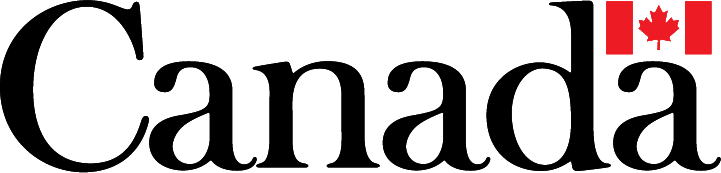 © MMXXII Johnson Production Group Inc.  All Rights Reserved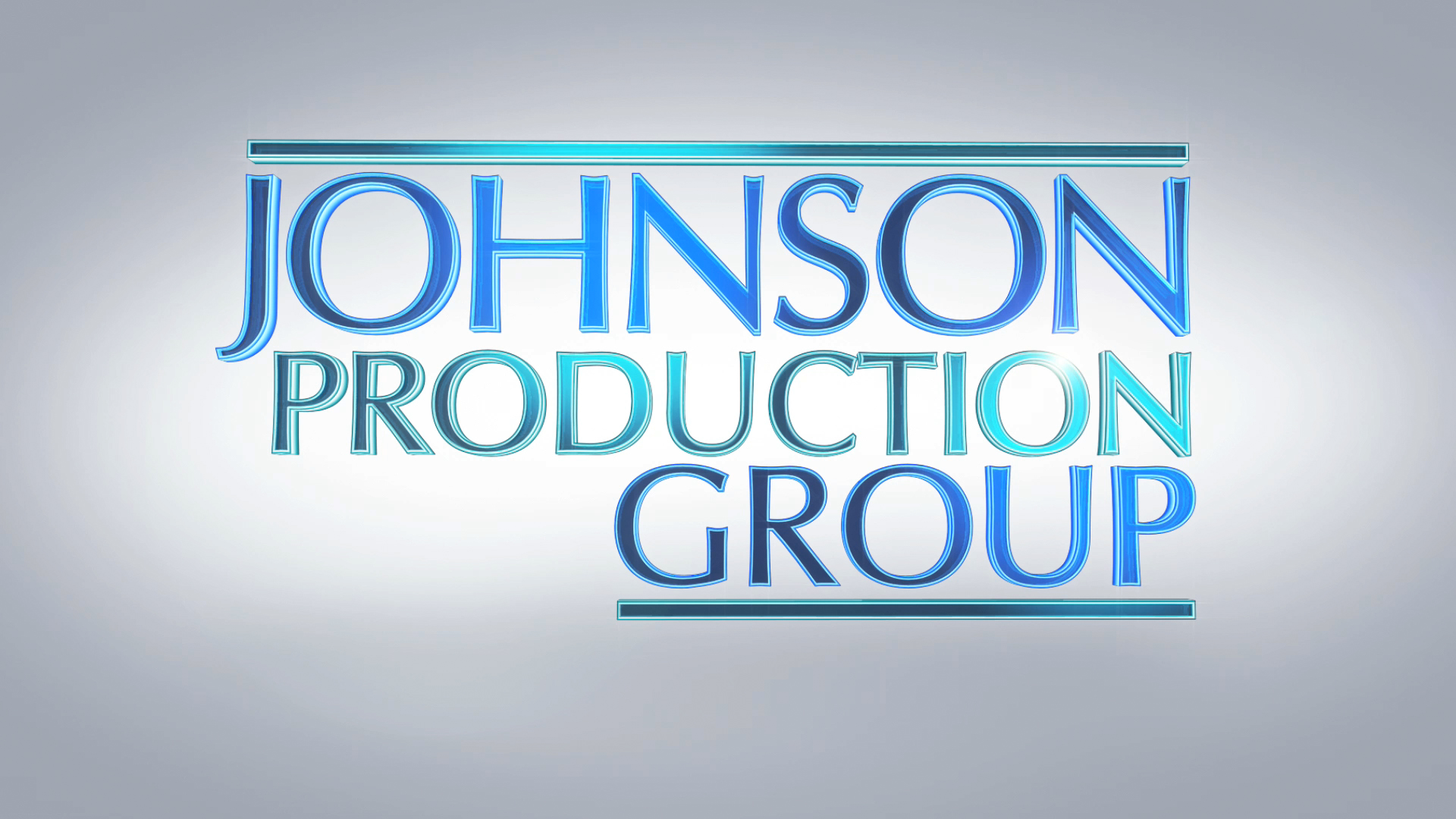 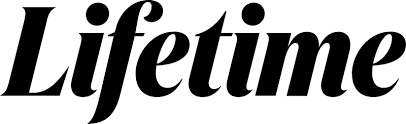 Meta DataLONG (max 3000 characters) synopsisHeather is a struggling artist living in a quiet suburban neighborhood.. All seems well until one day the good-looking and single Tyler moves in next door. Heather is first intrigued by Tyler. He is charming, handsome, and seems quite successful, but as news of a local serial killer begins to spread and the number of victims rises, Heather begins to question if Tyler may not somehow be involved. (372)MEDIUM (max 500) synopsisHeather is a struggling artist living in a quiet suburban neighborhood.. All seems well until one day the good-looking and single Tyler moves in next door. Heather is first intrigued by Tyler. He is charming, handsome, and seems quite successful, but as news of a local serial killer begins to spread and the number of victims rises, Heather begins to question if Tyler may not somehow be involved. (372)SHORT (max 100 characters) synopsisAn artist is charmed by her new neighbor but news of a local serial killer makes her suspicious. (96)5 KEY WORDSSerial killer, artist, neighbor, attractiveCHARACTERHeather BaileyTyler ClementsJess FranklinGreg JohnsonACTORMONIQUE SYPKENSBRANDON SANTANAELIZABETH JOHNSONCHRISTOPHER SKYActorsMONIQUE SYPKENSBRANDON SANTANAELIZABETH JOHNSONCHRISTOPHER SKYSTEPH MARTINEZJAYD SWENDSEIDDIANE ROBINAUSTIN GAGEALONDRA ARCE KRYSTAL VAYDAJARROD SIMSMARTY CLARKKRYSTINA WALTONBUNNY DANIELSJACLYN WHITEHAIR KAYES HURRICANEKAT NOLTEJULIA RUXIN RoleHeather BaileyTyler ClementsJess FranklinGreg JohnsonMarisolDetective BrooksJanet StewartPaul the LocksmithGreg's GirlfriendMariaOfficer #2News ReporterSerial Killer VictimNurseOpen House GuestOpen House GuestStore ClerkYoung Woman at Bar HEATHER DENTON-RICHARDFirst Assistant DirectorSARA PEDERSENSecond Assistant DirectorSELENA ROXArt Director JESSICA TIDWELLProp MasterMADELEINE ARELLANOSet DresserTRAVIS VICKArt AssistantsLINDA DAHLEM KESHIA SMITHMake-Up ArtistCORTNEY WATSONHair StyistSHEILA MIA SEIFISFX ArtistSCOTT BAKERB CAM OperatorSCOTT BAKERSteadicam OperatorAUSTIN AHLBORGDrone OperatorJEREMIAH LEE1st Assistant CameraJAVIER JUANILLO Additional 1st Assistant CamerasROGELIO MOSQUEDARICHARD DUARTE2nd Assistant CameraALEX MYERSBCAM 1st Assistant CamerasKEIRY VERAKAYLA MASONPETE AGUIRREMedia ManagerALEX LOMBARDIStills PhotographerJEFF MARLOWEGafferDAN PROSTAKBest Boy ElectricHOPE FELTAdditional Best Girl ElectricSERGIO NAVAKey GripNATHAN ALEXANDERAdditional Key GripNATHAN ALEXANDERBest Boy GripJUSTIN HARTSAWAdditional Best Boy GripsJOSH DIERCKSAMY HOANGDolly GripsLARRY ELISALDESUSAN DOEPNER-SENACCostume DesignerCHRISTA COLLINSWardrobe AssistantJOSE GALLOProduction Sound MixerMARILYN MILLERScript SupervisorAMANDA SEARSProduction CoordinatorJACOB HORNCOVID Compliance OfficerMIKE ESCAMILLASafety CoordinatorGABRIELLE AVERY 2nd 2nd Assistant DirectorVITALIZE NATURAL MEDICINECOVID Testing GREG SABAProduction AssistantsKAT NOLTEADAM BROOKSORHAN YMERIERIC KOPECKYHOLLYWOOD SCRIPT RESEARCHScript Clearance GERDES LAWLegal ServicesABACUS INSURANCE BROKERS, INCInsurance STEFANO SANCHEZAssistant EditorMARC MELLENSDialogue EditorJAKOB UNTERREINERSound EditorJAKOB UNTERREINER & MARC MELLENSRe-Recording MixersPRIVATE ISLAND AUDIOADR Facilities BLUELINE FINISHINGPost Production ServicesALEX ROTHAUSERColoristGILLY'S AMERICAN LAGERBeer Products ANDREW PAGANAOriginal Artwork BOYZ IN THE KITCHENCatering RARE BREEDSCameras TANYA BROOKSSpecial ThanksSTAN BROOKSJESSE BROOKSBETSY AIDEMWILLIAM FICHTNERKYMBERLY FICHTNERJULIA RUXINPAUL BACIGALUPOMASON LOPEZJACK KUHLENSCHMIDT